Protokol zo zasadania Mimoriadneho Národného kongresu Slovenskej sekcie IPA zo dňa 4. júla 2020  v Bratislave.Zasadanie Mimoriadneho Národného kongresu Slovenskej sekcie IPA (ďalej len „národný kongres“) sa začalo dňa 4. júla 2020 o 09.30 h.      	Vo svojom úvodnom prejave prezident Slovenskej sekcie IPA Ing. Ján Kovalčik privítal členov Výkonného prezídia Slovenskej sekcie IPA (ďalej len „výkonné prezídium), delegátov a  pozorovateľov národného kongresu. Zdôvodnil na základe čoho bol tento národný kongres zvolaný. K bodu 2     	Nasledovala prezentácia delegátov zasadnutia národného kongresu. Predsedajúci národného kongresu prezident IPA Ján Kovalčik  konštatoval, že zo 44 delegátov je prítomných 27 delegátov, takže zasadanie národného kongresu je uznášania schopné. Nasledovala voľba skrutátorov. Výkonným prezídiom boli navrhnutí p. Ladislav Csöllei  a p. Ľudovít Jaroš. Za navrhnutých skrutátorov  hlasovalo 27 delegátov, nikto nebol proti, nikto sa nezdržal hlasovania.K bodu 3Predsedajúci národného kongresu prezident IPA Ján Kovalčik prítomných oboznámil s programom.p. Záň navrhuje vypustenie bodu programu 5, 6, 7 pretože nie sú v súlade s platnými stanovami Slovenskej sekcie IPA.p. Šmidovič sťahuje bod programu 6 a 7 z dôvodu neprítomnosti dvojtretinovej väčšiny na národnom kongrese.p. Kurta sťahuje bod programu 5 z dôvodu neprítomnosti dvojtretinovej väčšiny na národnom kongrese.Z programu sa vypustili body 5, 6, 7. p. Kovalčik dal hlasovať o takto pozmenenom programe. Za návrh hlasovalo: 26 delegátovProti: 0 delegátovZdržalo sa: 1 delegátProgram bol schválený.K bodu 4Z dôvodu neprítomnosti predsedu revíznej komisie p. Tatranského, ktorý napísal ospravedlňujúci list všetkým účastníkom národného kongresu, tento prečítal člen revíznej komisie p. Jaroš.p. Šmidovič zhodnotil tento list ako nedostatočný a zakrývajúci problémy v účtovníctve Slovenskej sekcie IPA.p. Kurta poukázal na to, že nie je predsa možné, aby výkonné prezídium nevedelo o podvodoch pokladníčky. p. Čambáliková sa ohradila voči jej obviňovaniu so spolupráce pri podvodnom vedení účtovníctva. Na základe toho aj podala trestné oznámenie na p. Kaszmányho. Nie je pravda, ako tvrdí z ÚÚ BA III p. Kaszmány a z ÚÚ Trnava p. Šmidovič (v spravodajských reláciách), že výkonné prezídium nekonalo a preto podali na výkonné prezídium trestné oznámenie. Uviedla, že keď výkonné prezídium zistilo, že v účtovných dokladoch SS IPA sú falšované výpisy z TB, ihneď vykonalo opatrenia a prezident ešte v ten deň podal na pokladníčku trestné oznámenie. Tak isto nie je pravda, že aj ostatní členovia výkonného prezídia sa podieľali na  sprenevere finančných prostriedkov. Výbery v hotovosti, prevody na vlastné účty a iné účty vykonávala jedine pokladníčka SS IPA.K bodu 5p. Kovalčik prečítal list, ktorý ešte v marci adresoval všetkým činovníkom územných úradovní.p. Zán fakticky zhrnul všetky známe fakty ohľadom vyšetrovania pokladníčky Slovenskej sekcie IPA. Poukázal, že by sme nemali predbiehať vyšetrovanie a súdiť dopredu ostatných členov výkonného prezídia. Poukázal, že podľa tvrdení p. Kurtu a Kaszmányho už na národnom kongrese v Senci v roku 2019  väčšina delegátov vedela o trestných činoch p. Štefanko Miňo. Nikto však výkonnému prezídiu nepovedal ani slovo. p. Šmidovič oznámil, že na základe nekorektného prístupu výkonného prezídia k veci, na celé výkonné prezídium pôjde podať trestné oznámenie. p. Kurta pridal poznámku, že sa rozkradlo viac peňazí ako ukradol Kičura..p. Čambáliková oboznámila národný kongres  s dokumentom ÚÚ BA III z roku 2019 a 2020, kde predkladajú SS IPA stav finančného hospodárenia, kde od marca  2016 až do 11. 11. 2016 pokladníkovi ÚÚ BA III p. Kaszmánymu a vedúcemu ÚÚ BA III p. Kurtovi neumožnil vlastník účtu p. Welnitz (člen IPA do marca 2016) v TB prístupové právo k účtu. Na účte sa nachádzalo 462,- €  a v ten deň tam p. Welnitz vložil 3.550,- € s poznámkou vklad z pokladne a dokumenty k účtom im odovzdal až 17. 1. 2017. Otázka na vedúceho ÚÚ BA III, ako si plnil pokladník ÚÚ BA III p. Kaszmány svoje povinnosti.p. Kurta odpovedal na otázku že p. Čambáliková pletie jablká s hruškami nakoľko táto téma nesúvisí so zvolaním Mimoriadneho národného kongresu IPA. Poukázal však na to, že vedenie ÚÚ BA III, vzhľadom na vyššie uvedené (p.Čambalíkovou), dalo spracovať účtovníčkou kompletnú kontrolu účtovníctva za obdobie, kedy bol vedúcim p. Welnitz (15 rokov dozadu). Nebol zistený nedostatok.p. Záň upozornil p. Šmidoviča, že ak podá trestné oznámenie, tak sa bude zákonnými prostriedkami brániť a isto nie sám.p. Podbehlý navrhol v snahe predísť podobným veciam v budúcnosti zriadiť transparentný účet.p. Šmidovič znovu poukázal na nutnosť odstúpenia výkonného prezídia, lebo na to zjavne nemá ak sa mohlo niečo také stať.p. Ignaták poukázal na fakt, že on ako človek nemá problém odstúpiť z funkcie ak vidí, že to nesmeruje správnym smerom. No v tomto výkonnom prezídiu cítil po celú dobu ohromnú chuť pracovať v prospech Slovenskej sekcie IPA. p. Dulín sa zastal výkonného prezídia (hoci podľa slov p. Šmidoviča sa ho to netýka) a poukázal na prácu, ktoré súčasné výkonné prezídium urobilo. p. Kozina poukázal na riešenie osobných útokov miesto toho, aby sme sa venovali súčasnej situácii.p. Ivica oznámil, že po dohode vo výkonnom prezídiu z dôvodu obmedzení spojených s výskytom Covid-19 sa prihlášky nových členov budú príjmať až do 31. augusta 2020. Zároveň informoval, že bude všetkým úradovniam zaslaný vzor excelovskej tabuľky na zasielanie zoznamov členov územných úradovní na výrobu preukazov na rok 2021 v jednotnej forme. Zoznamy na výrobu preukazov zašlú územné úradovne generálnemu sekretárovi v elektronickej forme do 30. septembra 2020.p. Čambáliková pripomenula odvody za nových členov a termín sa predlžuje tak isto do 30. septembra 2020p. Kovalčik prečítal list p. Mimi Štefanko Miňo v ktorom sa vzdáva funkcie pokladníka Slovenskej sekcie IPA. V tejto súvislosti informoval prítomných, že v súlade so stanovami bude do konca volebného obdobia vykonávať funkciu pokladníčky Slovenskej sekcie IPA p. Čambáliková.Prezident p. Kovalčik informoval prítomných, že na účet Slovenskej sekcie IPA poukázal otec Mimi Štefanko Miňo Viktor Miňo sumu 35.000,- € ako časť náhrady škody za spôsobenú škodu pokladníčkou Slovenskej sekcie IPA  tak, ako to deklaroval jej advokát v liste, ktorý bol preposlaný všetkým vedúcim územných úradovní. Platba bola pripísaná na účet Slovenskej sekcie IPA dňa 29. 06. 2020. Taktiež prítomných informoval, že na účte Slovenskej sekcie IPA je v súčasnosti viac  ako 71.000,- €.p. Šmidovič informoval národný kongres, že informácie ohľadom vyšetrovania pokladníčky ma z dôvodu, že je z Trnavy a aj pán premiér je z Trnavy a má okolo seba ľudí, s ktorými som v telefonickom spojení a oni sú radi za takéto odhalenia.p. Dulín informoval, že maily, ktoré sú na minv a centrum, tak sa poväčšine vracajú alebo ich to hádže do spamu. Takže sa môže stať, že niektorí vedúci nie sú informovaní o dianí v Slovenskej sekcii. Ale nie je to úmysel výkonného prezídia.Na základe návrhu p. Podbehlého a p. Záňa národný kongres prijíma uznesenie:Národný kongres poveruje výkonné prezídium pripraviť návrh stransparentnenia účtu Slovenskej sekcie IPA do 31. 10. 2020.Za návrh hlasovalo: 27 delegátovProti: 0 delegátovZdržalo sa: 0 delegátUznesenie bolo schválené.K bodu 10      Z dôvodu, že už ďalšie príspevky neboli prezident Slovenskej sekcie IPA Ján Kovalčik sa prítomným delegátom a pozorovateľom poďakoval a národný kongres ukončil.Zapísal: Peter Dulín – asistent generálneho sekretára                                     Slovenskej sekcie IPA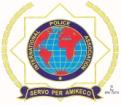 INTERNATIONAL POLICE ASSOCIATION (IPA) – SLOVENSKÁ SEKCIA